PD  K A M E N J A K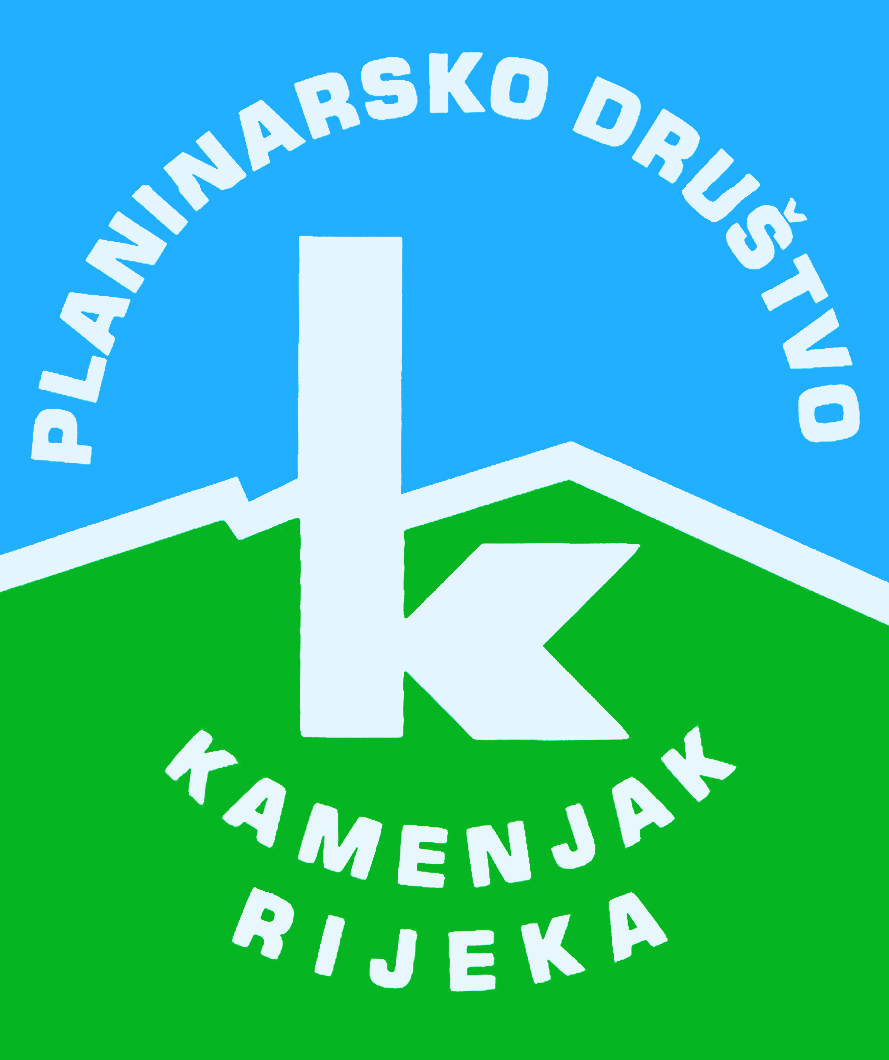 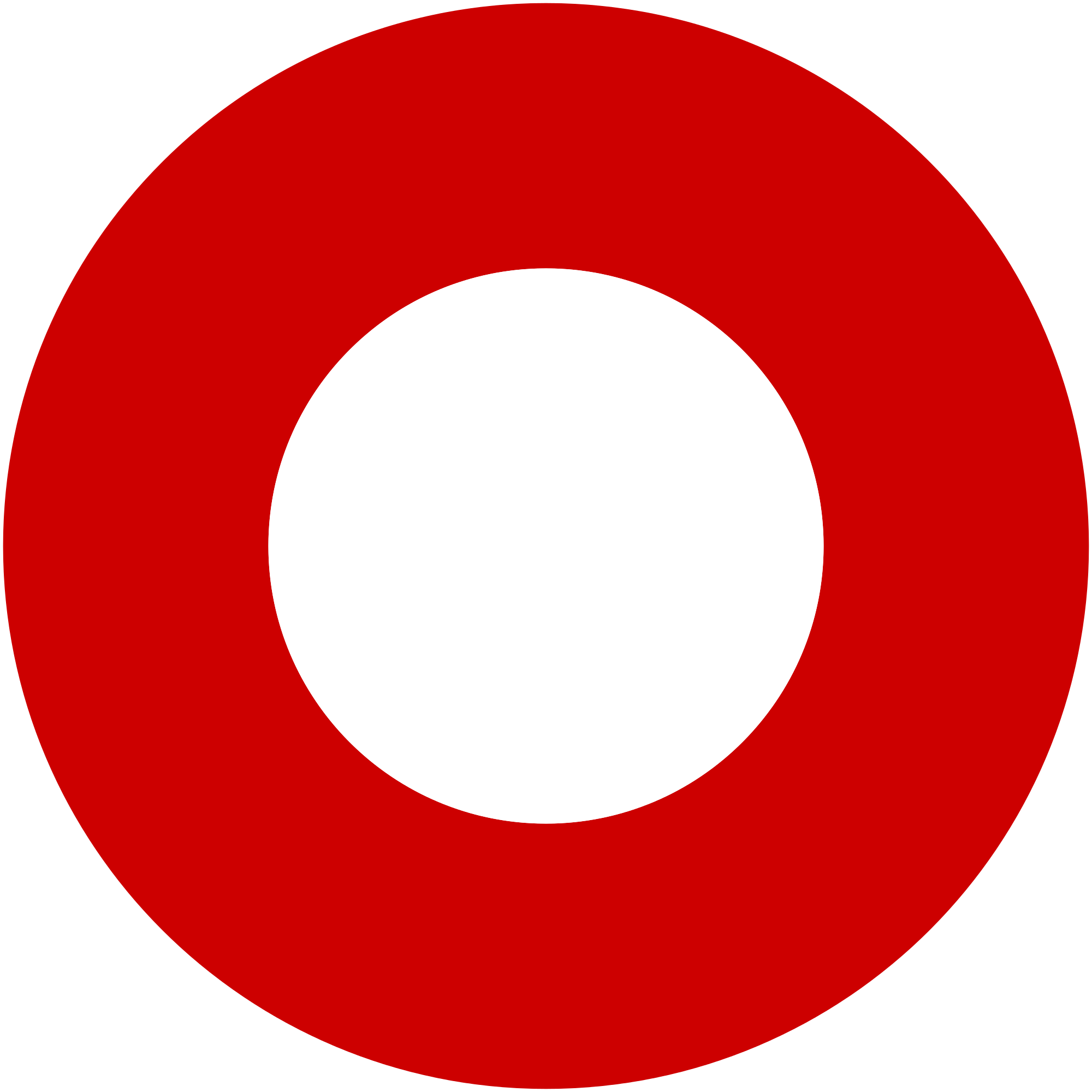 Korzo 40/I - RIJEKA tel: 051/331-212 Prijavom na izlet svaki član Društva potvrđuje da je upoznat sa zahtjevima izleta, da ispunjava zdravstvene, fizičke i tehničke uvjete za sigurno sudjelovanje na izletu, da ima uplaćenu članarinu HPS-a za tekuću godinu, te da pristupa izletu na vlastitu odgovornost. Sudionik je dužan tijekom izleta slušati upute vodiča. U slučaju loših vremenskih prilika ili drugih nepredviđenih okolnosti, vodič ima pravo promijeniti rutu ili otkazati izlet. Blidinje - Čvrsnica (BIH) 
(Pločno - Veliki Vran - Veliki Vilinac)Blidinje - Čvrsnica (BIH) 
(Pločno - Veliki Vran - Veliki Vilinac)subota, 18.07.2015.subota, 18.07.2015.Polazak: Jelačićev trg u 0 satiPovratak: u nedjelju u večernjim satimaPrijevoz: autobusCijena: prijevoz: 300 kn (akontacija 200 kn), osiguranje: 30 kn (obavezna uplata kod prijave), ručak (sub i ned.): oko 30 kn po obroku, noćenje (po izboru kamp ili obližnji dom): oko 50 kn za domOpis: 
U Parku prirode Blidinje, točnije u Masnoj Luci održava se XVI. Memorijalni skup planinara "Ivica Plazonić 2015.". Ovaj skup svake godine organiziraju HPD Malačka iz Kaštela i HPD Pločno iz Posušja u spomen na kaštelanskog planinara Ivicu Plazonića koji je u srpnju 1999. godine uspinjući se prema planinskom vrhu od 2228 m na Čvrsnici osvojio nebeske vrhunce, a njemu su na mjestu gdje je preminuo postavili i spomen ploču. Tako se u sjećanje na njega i sve planinare svake godine, treće nedjelje u srpnju organizira ovaj memorijalni skup.subota: Polazak iz Rjeke u ranim jutarnjim satima. Nakon otprilike 6 sati voľnje stižemo na odredište.U subotu ujutro kreću tri glavne grupe planinara na zahtjevne uspone, Pločno (2228 m), druga na Veliki Vilinac (2118 m) i treća na Veliki Vran (2076 m) koje će voditi lokalni vodiči, domaćini iz PD Pločno. Našim planinarima bit će na izbor odabir ture na koju žele ići.Nakon povratka pridružit ćemo se organiziranoj fešti zajedno sa 500 drugih planinara koliko se očekuje na susretu. Organizatori su osigurali hranu i piće po atraktivnim cijenama kao i zabavne igre kao što su potezanje konopa i utrka u vrećama.nedjelja: Uživanje u prirodi i odmaranje. Spremanje kampa. Nakon organiziranog ručka krećemo put Rijeke. Povratak u večernjim satima.Opis: 
U Parku prirode Blidinje, točnije u Masnoj Luci održava se XVI. Memorijalni skup planinara "Ivica Plazonić 2015.". Ovaj skup svake godine organiziraju HPD Malačka iz Kaštela i HPD Pločno iz Posušja u spomen na kaštelanskog planinara Ivicu Plazonića koji je u srpnju 1999. godine uspinjući se prema planinskom vrhu od 2228 m na Čvrsnici osvojio nebeske vrhunce, a njemu su na mjestu gdje je preminuo postavili i spomen ploču. Tako se u sjećanje na njega i sve planinare svake godine, treće nedjelje u srpnju organizira ovaj memorijalni skup.subota: Polazak iz Rjeke u ranim jutarnjim satima. Nakon otprilike 6 sati voľnje stižemo na odredište.U subotu ujutro kreću tri glavne grupe planinara na zahtjevne uspone, Pločno (2228 m), druga na Veliki Vilinac (2118 m) i treća na Veliki Vran (2076 m) koje će voditi lokalni vodiči, domaćini iz PD Pločno. Našim planinarima bit će na izbor odabir ture na koju žele ići.Nakon povratka pridružit ćemo se organiziranoj fešti zajedno sa 500 drugih planinara koliko se očekuje na susretu. Organizatori su osigurali hranu i piće po atraktivnim cijenama kao i zabavne igre kao što su potezanje konopa i utrka u vrećama.nedjelja: Uživanje u prirodi i odmaranje. Spremanje kampa. Nakon organiziranog ručka krećemo put Rijeke. Povratak u večernjim satima.Težina staze: srednje teška staza (oko 7 sati hoda)Težina staze: srednje teška staza (oko 7 sati hoda)Oprema: Oprema za kampiranje (za kampere). Osnovna planinarska oprema. Topla odjeća za navečer (temperature padaju ispod 10 °C). Zaštita od sunca. Osobna iskaznica za prijelaz preko granice.Oprema: Oprema za kampiranje (za kampere). Osnovna planinarska oprema. Topla odjeća za navečer (temperature padaju ispod 10 °C). Zaštita od sunca. Osobna iskaznica za prijelaz preko granice.Vodič(i): Davor Miketa (+385 95 752 44 16), davormiketa@gmail.comVodič(i): Davor Miketa (+385 95 752 44 16), davormiketa@gmail.comPrijave i informacije: u tajništvu Društva do 30.06.2015.Prijave i informacije: u tajništvu Društva do 30.06.2015.